American Wildlife Conservation Foundation, Inc. 
William C. Churchill Fund – Karl T. Fredrick Memorial Fund
CONSERVATION – EDUCATION – RESEARCH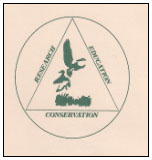 Grant Proposal Cover Sheet and AuthorizationsPlease type only in boxed areas (boxes will expand if necessary)Contact Phone:	Project Duration :Amount requested: 	      Agency or Institution to Receive and Administer GrantAgreementsThe applicant agrees that:All publications resulting from this project will acknowledge the support of the AWCF, Inc. and that two copies of such publications will be sent to the Foundation at the above addressA progress report in electronic format will be submitted to the Secretary of the Foundation by September 1 of each year during the projects duration.At the conclusion a brief (no more than 2 page) summary of the final report will be submitted in electronic format to the Grants Chair for inclusion in the AWCF website and Annual Report to the Members_____________________________ 	____________________________________	_______________
Signature  of Applicant			Title					Date_____________________________ 	Printed Name_____________________________ 	____________________________________	_______________
Signature of Agency Representative	Title						Date_____________________________	Printed NamePlease print and mail original and 5 paper copies and 1 electronic version (MS Word) to:Grants Committee c/o John Hasenjager, Grants Comm. Chair Email: jhas@frontier.com
American Wildlife Conservation Foundation 
5698 State Route 23
Cincinnatus, NY 13040
Deadlines: February 1 (summer work)  or August 1 (for next calendar year).Project PlanPlease type only in boxed areas (boxes will expand if necessary)Objectives or what is proposed to be accomplished:Location of the project:Methods to be used:Anticipated benefits and to whom:Time schedule for the project:Financial InformationBreakdown of expense requirements and total costDescribe how AWCF funds will be used:Other sources of funding for project:Applicant will abide by reporting requirements outlined on the cover sheet of this document:___________________________________________________________  	______________Signature									Date Title of Proposal:  Type of project (Research, Public Education, etc.)Name, Affiliation, Address & e-mail of Principal Investigator or LeaderOffice:Home:Other:Start Date:End Date:$Agency/InstitutionStreetStreetCity, State, ZIPTitle of Project:Applicant: